______I certify that I am at least 18 years of age and the information I have provided on this application is true. I also recognize that any misrepresentation or omissions may result in the loss of privilege to adopt from A-cubed.______I understand that A-cubed has the right to deny any application for any reason, and even if I am applying for a certain horse, I understand that horses are adopted to the best home and not first-come, first-serve. My application may still be approved, but may be better suited for another horse.______I understand that A-cubed is not able to guarantee the health or temperament of any horses, as many horses come in with unknown histories. These are traits that could change upon adoptions, and I take responsibility to care for and address these issues if they do arrive.______I also understand that anything could happen in life, and if I find that I am no longer able to care for my adopted horse, I agree to contact A-cubed by phone and/or email to discuss return/or need for help of adopted horse. A-cubed will be here to address any concerns and/or issues you may be having with your newly adopted family member.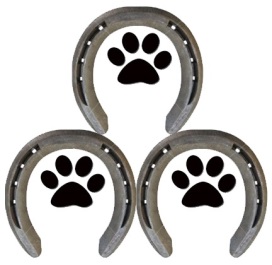 Animal Awareness & AssistanceP.O. Box 252, Sealston, Virginia  22547www.AnimalAA.comAnimalAwarenessAssistance@yahoo.comAnimal Awareness & AssistanceP.O. Box 252, Sealston, Virginia  22547www.AnimalAA.comAnimalAwarenessAssistance@yahoo.comAnimal Awareness & AssistanceP.O. Box 252, Sealston, Virginia  22547www.AnimalAA.comAnimalAwarenessAssistance@yahoo.comAnimal Awareness & AssistanceP.O. Box 252, Sealston, Virginia  22547www.AnimalAA.comAnimalAwarenessAssistance@yahoo.comAnimal Awareness & AssistanceP.O. Box 252, Sealston, Virginia  22547www.AnimalAA.comAnimalAwarenessAssistance@yahoo.comAnimal Awareness & AssistanceP.O. Box 252, Sealston, Virginia  22547www.AnimalAA.comAnimalAwarenessAssistance@yahoo.comAnimal Awareness & AssistanceP.O. Box 252, Sealston, Virginia  22547www.AnimalAA.comAnimalAwarenessAssistance@yahoo.comAnimal Awareness & AssistanceP.O. Box 252, Sealston, Virginia  22547www.AnimalAA.comAnimalAwarenessAssistance@yahoo.comAnimal Awareness & AssistanceP.O. Box 252, Sealston, Virginia  22547www.AnimalAA.comAnimalAwarenessAssistance@yahoo.comAnimal Awareness & AssistanceP.O. Box 252, Sealston, Virginia  22547www.AnimalAA.comAnimalAwarenessAssistance@yahoo.comAnimal Awareness & AssistanceP.O. Box 252, Sealston, Virginia  22547www.AnimalAA.comAnimalAwarenessAssistance@yahoo.comAnimal Awareness & AssistanceP.O. Box 252, Sealston, Virginia  22547www.AnimalAA.comAnimalAwarenessAssistance@yahoo.comAnimal Awareness & AssistanceP.O. Box 252, Sealston, Virginia  22547www.AnimalAA.comAnimalAwarenessAssistance@yahoo.comAnimal Awareness & AssistanceP.O. Box 252, Sealston, Virginia  22547www.AnimalAA.comAnimalAwarenessAssistance@yahoo.comHORSE adoption formWhen you acquire a pet: You accept the responsibility for the health and welfare of another living thing. You are responsible for your pet’simpact on your family, friends, and community.HORSE adoption formWhen you acquire a pet: You accept the responsibility for the health and welfare of another living thing. You are responsible for your pet’simpact on your family, friends, and community.HORSE adoption formWhen you acquire a pet: You accept the responsibility for the health and welfare of another living thing. You are responsible for your pet’simpact on your family, friends, and community.HORSE adoption formWhen you acquire a pet: You accept the responsibility for the health and welfare of another living thing. You are responsible for your pet’simpact on your family, friends, and community.HORSE adoption formWhen you acquire a pet: You accept the responsibility for the health and welfare of another living thing. You are responsible for your pet’simpact on your family, friends, and community.HORSE adoption formWhen you acquire a pet: You accept the responsibility for the health and welfare of another living thing. You are responsible for your pet’simpact on your family, friends, and community.HORSE adoption formWhen you acquire a pet: You accept the responsibility for the health and welfare of another living thing. You are responsible for your pet’simpact on your family, friends, and community.HORSE adoption formWhen you acquire a pet: You accept the responsibility for the health and welfare of another living thing. You are responsible for your pet’simpact on your family, friends, and community.HORSE adoption formWhen you acquire a pet: You accept the responsibility for the health and welfare of another living thing. You are responsible for your pet’simpact on your family, friends, and community.HORSE adoption formWhen you acquire a pet: You accept the responsibility for the health and welfare of another living thing. You are responsible for your pet’simpact on your family, friends, and community.HORSE adoption formWhen you acquire a pet: You accept the responsibility for the health and welfare of another living thing. You are responsible for your pet’simpact on your family, friends, and community.HORSE adoption formWhen you acquire a pet: You accept the responsibility for the health and welfare of another living thing. You are responsible for your pet’simpact on your family, friends, and community.HORSE adoption formWhen you acquire a pet: You accept the responsibility for the health and welfare of another living thing. You are responsible for your pet’simpact on your family, friends, and community.HORSE adoption formWhen you acquire a pet: You accept the responsibility for the health and welfare of another living thing. You are responsible for your pet’simpact on your family, friends, and community.Name(Last, First, M.I.):Name(Last, First, M.I.):Name(Last, First, M.I.):Date:Date:Marital status: Single      Partnered      Married      Separated      Divorced      Widowed Single      Partnered      Married      Separated      Divorced      Widowed Single      Partnered      Married      Separated      Divorced      Widowed Single      Partnered      Married      Separated      Divorced      Widowed Single      Partnered      Married      Separated      Divorced      Widowed Single      Partnered      Married      Separated      Divorced      Widowed Single      Partnered      Married      Separated      Divorced      Widowed Single      Partnered      Married      Separated      Divorced      Widowed Single      Partnered      Married      Separated      Divorced      Widowed Single      Partnered      Married      Separated      Divorced      Widowed Single      Partnered      Married      Separated      Divorced      Widowed Single      Partnered      Married      Separated      Divorced      Widowed Single      Partnered      Married      Separated      Divorced      WidowedStreet Address:City, State, Zip:City, State, Zip:City, State, Zip:City, State, Zip:City, State, Zip:City, State, Zip:City, State, Zip:City, State, Zip:City, State, Zip:Phone Number(s):E-mail:E-mail:E-mail:E-mail:E-mail:E-mail:E-mail:E-mail:E-mail:Where will horse reside?Where will horse reside?Where will horse reside?Own Farm            Board               Other __________Own Farm            Board               Other __________Own Farm            Board               Other __________Own Farm            Board               Other __________Own Farm            Board               Other __________Own Farm            Board               Other __________Own Farm            Board               Other __________Own Farm            Board               Other __________Own Farm            Board               Other __________Own Farm            Board               Other __________Own Farm            Board               Other __________If horse will be boarded, list the facility address, phone number and barn manager.If horse will be boarded, list the facility address, phone number and barn manager.If horse will be boarded, list the facility address, phone number and barn manager.Please describe the facility where the horse will be kept including fence type, # of acres, barn type, etc. Please describe the facility where the horse will be kept including fence type, # of acres, barn type, etc. Please describe the facility where the horse will be kept including fence type, # of acres, barn type, etc. Please list any and all horses owned in the last 5 years and what happened to them if you no longer own them. Please list any and all horses owned in the last 5 years and what happened to them if you no longer own them. Please list any and all horses owned in the last 5 years and what happened to them if you no longer own them. Please describe your experience with horses. Please describe your experience with horses. Please describe your experience with horses. How would you rate your riding ability? How have you ridden in the past and what type of riding do you plan for your adopted horse.How would you rate your riding ability? How have you ridden in the past and what type of riding do you plan for your adopted horse.How would you rate your riding ability? How have you ridden in the past and what type of riding do you plan for your adopted horse.Please provide the name, number and address of your current or past farrier that has cared for your animals:May we contact your farrier? No     YesPlease provide the name, number and address of your current or past farrier that has cared for your animals:May we contact your farrier? No     YesPlease provide the name, number and address of your current or past farrier that has cared for your animals:May we contact your farrier? No     YesPlease provide the name, number and address of your current or past farrier that has cared for your animals:May we contact your farrier? No     YesPlease provide the name, number and address of your current or past farrier that has cared for your animals:May we contact your farrier? No     YesPlease provide the name, number and address of your current or past farrier that has cared for your animals:May we contact your farrier? No     YesPlease provide the name, number and address of your current or past farrier that has cared for your animals:May we contact your farrier? No     YesPlease provide the name, number and address of your current or past farrier that has cared for your animals:May we contact your farrier? No     YesPlease provide the name, number and address of your current or past farrier that has cared for your animals:May we contact your farrier? No     YesPlease provide the name, number and address of your current or past farrier that has cared for your animals:May we contact your farrier? No     YesPlease provide the name, number and address of your current or past farrier that has cared for your animals:May we contact your farrier? No     YesPlease provide the name, number and address of your current or past farrier that has cared for your animals:May we contact your farrier? No     YesPlease provide the name, number and address of your current or past farrier that has cared for your animals:May we contact your farrier? No     YesPlease provide the name, number and address of your current or past farrier that has cared for your animals:May we contact your farrier? No     YesFarrier Name:Farrier Name:Phone:Phone:Name(s) on the account:Name(s) on the account:Please provide the name, number and address of your current or past veterinarian that has cared for your animals:May we contact your vet? No     YesPlease provide the name, number and address of your current or past veterinarian that has cared for your animals:May we contact your vet? No     YesPlease provide the name, number and address of your current or past veterinarian that has cared for your animals:May we contact your vet? No     YesPlease provide the name, number and address of your current or past veterinarian that has cared for your animals:May we contact your vet? No     YesPlease provide the name, number and address of your current or past veterinarian that has cared for your animals:May we contact your vet? No     YesPlease provide the name, number and address of your current or past veterinarian that has cared for your animals:May we contact your vet? No     YesPlease provide the name, number and address of your current or past veterinarian that has cared for your animals:May we contact your vet? No     YesPlease provide the name, number and address of your current or past veterinarian that has cared for your animals:May we contact your vet? No     YesPlease provide the name, number and address of your current or past veterinarian that has cared for your animals:May we contact your vet? No     YesPlease provide the name, number and address of your current or past veterinarian that has cared for your animals:May we contact your vet? No     YesPlease provide the name, number and address of your current or past veterinarian that has cared for your animals:May we contact your vet? No     YesPlease provide the name, number and address of your current or past veterinarian that has cared for your animals:May we contact your vet? No     YesPlease provide the name, number and address of your current or past veterinarian that has cared for your animals:May we contact your vet? No     YesPlease provide the name, number and address of your current or past veterinarian that has cared for your animals:May we contact your vet? No     YesVeterinarian Name:Veterinarian Name:Veterinarian Name:Veterinarian Name:Phone:Address:Address:Address:Address:Name(s) on the account:Name(s) on the account:Name(s) on the account:Name(s) on the account:How often do you plan on having vet appointments?How often do you plan on having vet appointments?How often do you plan on having vet appointments?How often do you plan on having vet appointments? Yearly Exam/Vaccines      When sick/injured       Never       Only if absolutely have to Yearly Exam/Vaccines      When sick/injured       Never       Only if absolutely have to Yearly Exam/Vaccines      When sick/injured       Never       Only if absolutely have to Yearly Exam/Vaccines      When sick/injured       Never       Only if absolutely have to Yearly Exam/Vaccines      When sick/injured       Never       Only if absolutely have to Yearly Exam/Vaccines      When sick/injured       Never       Only if absolutely have to Yearly Exam/Vaccines      When sick/injured       Never       Only if absolutely have to Yearly Exam/Vaccines      When sick/injured       Never       Only if absolutely have to Yearly Exam/Vaccines      When sick/injured       Never       Only if absolutely have to Yearly Exam/Vaccines      When sick/injured       Never       Only if absolutely have toPlease provide the name and number of at least three references that we can call (friends, family, neighbors, pet sitters, etc.):Please provide the name and number of at least three references that we can call (friends, family, neighbors, pet sitters, etc.):Please provide the name and number of at least three references that we can call (friends, family, neighbors, pet sitters, etc.):Please provide the name and number of at least three references that we can call (friends, family, neighbors, pet sitters, etc.):Please provide the name and number of at least three references that we can call (friends, family, neighbors, pet sitters, etc.):Please provide the name and number of at least three references that we can call (friends, family, neighbors, pet sitters, etc.):Please provide the name and number of at least three references that we can call (friends, family, neighbors, pet sitters, etc.):Please provide the name and number of at least three references that we can call (friends, family, neighbors, pet sitters, etc.):Please provide the name and number of at least three references that we can call (friends, family, neighbors, pet sitters, etc.):Please provide the name and number of at least three references that we can call (friends, family, neighbors, pet sitters, etc.):Please provide the name and number of at least three references that we can call (friends, family, neighbors, pet sitters, etc.):Please provide the name and number of at least three references that we can call (friends, family, neighbors, pet sitters, etc.):Please provide the name and number of at least three references that we can call (friends, family, neighbors, pet sitters, etc.):Please provide the name and number of at least three references that we can call (friends, family, neighbors, pet sitters, etc.):Name:Name:Name:Name:Phone:Name:Name:Name:Name:Phone:Name:Name:Name:Name:Phone:Applicant’s Signature:Date:Animal Awareness & Assistance OnlyAnimal Awareness & Assistance OnlyAnimal Awareness & Assistance OnlyAnimal Awareness & Assistance OnlyApproved to adopt: No      Yes     Date Approved:A-cubed representative:Name of horse(s) being adopted:Vaccination record(s) provided: No      Yes      No      Yes      No      Yes     Adoption fee:Payment method: Cash      Check      Credit Card      Paypal     Cash      Check      Credit Card      Paypal     Cash      Check      Credit Card      Paypal    A-cubed Signature:Date of adoption:A-cubed Officer Signature: